MODELLO D  (Riepilogo Gruppo Girata)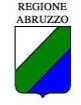 DIPARTIMENTO AGRICOLTURA                  DPD 023 - SERVIZIO SUPPORTO SPECIALISTICO ALL’AGRICOLTURAAlla __________________________________ (*)  sede di    _______________________________Oggetto: Disciplina Attività di controllo del Cinghiale 2022-2027. DGR 306/2022                SCHEDA RIEPILOGATIVA DELL’USCITA IN GIRATAIl/La sottoscritto/a (cognome)_________________________(nome)____________________________  attestache in data ___/___/______/ dalle ore ___/___/ alle ore ___/___/  ha presenziato alle attività in oggetto effettuate in località________________ Comune di_________________dalla squadra del Sig. ______________________________alle attività di cui sopra hanno preso parte i signori:Le operazioni si sono concluse con l’abbattimento di:Inoltre si rileva  N.B.: allegare per ogni singolo capo abbattuto il Verbale di Intervento/Abbattimento compilando solo la seconda partedata _________________		Il Caposquadra (o delegato)_________________________________ (*)  CONSEGNARE Per PROVINCIA DI PESCARA (ATC PESCARA ad esclusione di Bussi e Popoli);Per PROVINCIA DI TERAMO (ATC VOMANO E SALINELLO per i territori di competenza);Per PROVINCIA DI L’AQUILA (ATC AVEZZANO, ATC ROVETO-CARSEOLANO, ATC SUBEQUANO per i territori di competenza) Per  il RESTANTE TERRITORIO (POLIZIA PROVINCIALE L’AQUILA);Per PROVINCIA DI CHIETI (POLIZIA PROVINCIALE CHIETI);COGNOMENOMECOGNOMENOMEn° ______ Maschi Adulti (M2)n° ______ Femmine Adulte (F2)n° ______ Maschi Giovani (M1)n° ______ Femmine Giovani (F1)n° ______ Maschi Piccoli (M Zero)n° ______ Femmine Piccole (F Zero)n° ______ capi feriti e non recuperati n° ______ capi avvistati